尊敬的先生/女士：我很高兴邀请您参加国际电联/粮农组织“人工智能（AI）和物联网（IoT）促进数字农业”焦点组（FG-AI4A）第九次会议，该会议定于2024年3月19日在印度新德里的国家农业科学综合中心（Nasc）举行。在此之前，国际电联/粮农组织将于2024年3月18日在同一地点举办题为“培育明天：通过物联网和人工智能推进数字农业”的研讨会。本次会议和研讨会由印度电信部（DoT）、印度交通部、印度农业研究理事会（ICAR）、农业研究和教育部（DARE）以及农业和农民福利部主办。1	“人工智能和物联网促进数字农业焦点组”第九次会议会议将于2024年3月19日（印度标准时间0900-1700）召开。议程草案、会议文件及其他信息将在FG-AI4A主页上发布。讨论将通过MyMeetings平台仅以英语进行。FG-AI4A第九次会议的主要目标是进一步推进实现1FG-AI4A可交付的成果。书面文稿与焦点组工作最终取得成功密切相关，因此大力鼓励根据职责范围提交书面文稿，以实现上文强调的各项目标。书面文稿应采用FG-AI4A主页上提供的模板，以电子格式提交电信标准化局FG-AI4A秘书处（tsbfgai4a@itu.int）。提交会议文稿的截止日期为2024年3月11日。2	国际电联/粮农组织“培育明天：通过物联网和人工智能推进数字农业”研讨会国际电联/粮农组织关于“培育明天：通过物联网和人工智能推进数字农业”的研讨会，将于2024年3月18日（印度标准时间10:00-16:00）举行。围绕人工智能（AI）、物联网（IoT）、无人机（UAV）以及其他尖端技术在帮助收割、杂草检测、灌溉和虫害识别等方面的应用，研讨会将探讨当前在此领域开展的对话。FG-AI4A网页将提供研讨会议程和注册详情。3	参会信息FG-AI4A的活动免费参与，并向来自各行各业和相关学科的个人专家和组织开放，包括但不限于人工智能/机器学习（AI/ML）、物联网（IoT）、农业科学以及数字农业的其他相关领域。请任何有意跟进或参与这项工作的人订阅专门的电子邮件通讯录。有关如何订阅的详细信息请查阅：https://www.itu.int/en/ITU-T/focusgroups/ai4a/Pages/quicksteps.aspx。4	预注册为便于主办方做好必要的后勤安排，与会者需尽快通过FG-AI4A主页进行网上预注册，报名时间不得晚于2024年2月26日。名额有限，注册将按照先到先得的原则进行。远程参会和现场参会均需注册。请注意，活动参与者的预注册仅在网上进行。5	签证我们谨提醒您，某些国家的公民需要获得签证才能进入印度并在印度逗留。如果需要，必须在抵达印度之前向您所在国家的印度大使馆或领事馆申请签证，如果您所在国家/地区没有此类办事处，则必须向距离出发国家最近的大使馆或领事馆申请签证。截止日期各不相同，因此建议直接与适当的代表联系并尽早申请。签证处理所需的其他详细信息和文件（如有）将在FG-AI4A网站上发布的会议后勤文件中提供。重要截止日期：祝您与会顺利且富有成效！附件1：背景情况ITU-T“人工智能（AI）和物联网（IoT）促进数字农业焦点组”（FG-AI4A）探索利用人工智能和物联网等新兴技术进行数据整理和处理的潜力，提升了在日益增多的农业和地理空间数据基础上建模的能力，从而能够实现对优化农业生产流程的有效干预。该焦点组将与粮农组织密切合作开展活动。FG-AI4A由ITU-T第20研究组在2021年10月21日的会议上设立，由Ramy Ahmed Fathy博士（埃及）和Sebastian Bosse博士（德国Fraunhofer HHI）共同担任主席，Marco Brini先生（瑞士EnvEve）、陈仲新先生（联合国粮农组织）、Ted Dunning先生（惠普公司）、Paolo Gemma先生（华为技术有限公司）、Long Hoang先生（美国John Deere）、Sushil Kumar先生（印度政府通信部）、Gyu Myoung Lee先生（大韩民国）、庞春林先生（中国车载信息服务产业应用联盟（TIAA））和Guillermo Ariel González Conosciuto先生（阿根廷）担任副主席。FG-AI4A的结构如下：•	词汇表工作组（WG-Gloss）•	数字农业用例和解决方案工作组（WG-AS）•	数字农业数据采集和建模工作组（WG-DAM）•	数字农业中人工智能和物联网标准相关活动的对照和分析工作组（WG-Roadmap）•	与农业使用人工智能相关的伦理、法律和监管考虑因素工作组（WG-ELR）•	协作和推广工作组（WG-CO）目前，FG-AI4A有六个活跃的议题组：•	地表水和地下水监测数据科学议题组•	地理参考数据管理议题组•	天气建模和预报议题组•	产量监测和预测议题组•	灌溉策略和智能水资源管理议题组•	虫害检测议题组______________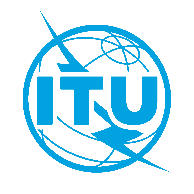 国 际 电 信 联 盟电信标准化局国 际 电 信 联 盟电信标准化局国 际 电 信 联 盟电信标准化局2024年1月24日，日内瓦2024年1月24日，日内瓦文号：文号：电信标准化局第170号通函FG-AI4A/MM致：–	国际电联各成员国主管部门；–	ITU-T部门成员；–	ITU-T部门准成员；–	国际电联学术成员致：–	国际电联各成员国主管部门；–	ITU-T部门成员；–	ITU-T部门准成员；–	国际电联学术成员电话：电话：+41 22 730 5697致：–	国际电联各成员国主管部门；–	ITU-T部门成员；–	ITU-T部门准成员；–	国际电联学术成员致：–	国际电联各成员国主管部门；–	ITU-T部门成员；–	ITU-T部门准成员；–	国际电联学术成员传真：电子邮件：传真：电子邮件：+41 22 730 5853tsbfgai4a@itu.int致：–	国际电联各成员国主管部门；–	ITU-T部门成员；–	ITU-T部门准成员；–	国际电联学术成员致：–	国际电联各成员国主管部门；–	ITU-T部门成员；–	ITU-T部门准成员；–	国际电联学术成员抄送：–	ITU-T各研究组正副主席；–	电信发展局主任；–	无线电通信局主任抄送：–	ITU-T各研究组正副主席；–	电信发展局主任；–	无线电通信局主任事由：事由：国际电联/粮农组织“人工智能（AI）和物联网（IoT）促进数字农业”焦点组（FG-AI4A）第九次会议以及国际电联/粮农组织“培育明天：通过物联网和人工智能推进数字农业”，2024年3月18-19日国际电联/粮农组织“人工智能（AI）和物联网（IoT）促进数字农业”焦点组（FG-AI4A）第九次会议以及国际电联/粮农组织“培育明天：通过物联网和人工智能推进数字农业”，2024年3月18-19日国际电联/粮农组织“人工智能（AI）和物联网（IoT）促进数字农业”焦点组（FG-AI4A）第九次会议以及国际电联/粮农组织“培育明天：通过物联网和人工智能推进数字农业”，2024年3月18-19日2024年2月26日–	预注册（通过FG-AI4A主页在线进行）–	提交签证协办函申请（签证处理所需的其他详细信息及文件（如有）将在FG-AI4A主页上发布的会议后勤文件中提供）2024年3月11日–	提交书面文稿（发电子邮件至tsbfgai4a@itu.int）顺致敬意！电信标准化局主任
尾上诚藏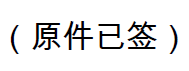 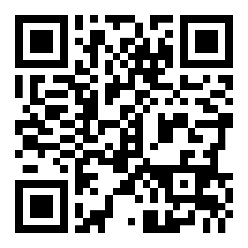 最新会议信息